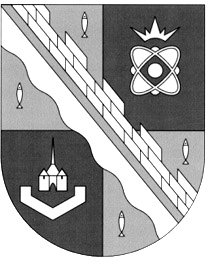                            администрация МУНИЦИПАЛЬНОГО ОБРАЗОВАНИЯ                                             СОСНОВОБОРСКИЙ ГОРОДСКОЙ ОКРУГ ЛЕНИНГРАДСКОЙ ОБЛАСТИ                             постановление                                                      от 07/03/2023 № 638О внесении изменений в постановление администрации Сосновоборского городского округа от 27.01.2021 № 97«Об утверждении Порядка предоставления субсидиисубъектам малого предпринимательства на организацию предпринимательской деятельности в рамках реализации муниципальной программы «Стимулирование экономической активности малого и среднего предпринимательства в Сосновоборском городском округе до 2030 года»В соответствии с постановлениями Правительства Российской Федерации                             от 22.12.2022 № 2385 «О внесении изменений в общие требования к нормативным правовым актам, муниципальным правовым актам, регулирующим предоставление субсидий, в том числе грантов в форме субсидий, юридическим лицам, индивидуальным предпринимателям, а также физическим лицам – производителям товаров, работ, услуг», от 21.09.2022 № 1666 «О внесении изменений в некоторые акты Правительства Российской Федерации», приказом Министерства финансов Российской Федерации от 30.11.2021 № 199н «Об утверждении типовой формы соглашения (договора) о представлении из федерального бюджета субсидий, в том числе грантов в форме субсидий, юридическим лицам, индивидуальным предпринимателям, а также физическим лицам», администрация Сосновоборского городского округа п о с т а н о в л я е т:1. Утвердить прилагаемые изменения, которые вносятся в Порядок предоставления субсидии субъектам малого предпринимательства на организацию предпринимательской деятельности в рамках реализации муниципальной программы «Стимулирование экономической активности малого и среднего предпринимательства в Сосновоборском городском округе до 2030 года», утвержденный постановлением администрации Сосновоборского городского округа от 27.01.2021 № 97 (с изменениями от 26.05.2022 № 1037).2. Общему отделу администрации (Смолкина М.С.) обнародовать настоящее постановление на электронном сайте городской газеты «Маяк».3. Отделу по связям с общественностью (пресс-центр) комитета по общественной безопасности и информации (Бастина Е.А.) разместить настоящее постановление на официальном сайте Сосновоборского городского округа.4. Настоящее постановление вступает в силу со дня официального обнародования.5. Контроль за исполнением настоящего постановления возложить на первого заместителя главы администрации Сосновоборского городского округа Лютикова С.Г.Глава Сосновоборского городского округа			 М.В. ВоронковБулатова Т.Е., (81369) 6-28-49 (ОЭР)ПТУТВЕРЖДЕНЫпостановлением администрации Сосновоборского городского округаот 07/03/2023 № 638Изменения,которые вносятся в Порядок предоставления субсидии субъектам малого предпринимательства на организацию предпринимательской деятельности в рамках реализации муниципальной программы «Стимулирование экономической активности малого и среднего предпринимательства в Сосновоборском городском округе до 2030 года», утвержденный постановлением администрации Сосновоборского городского округа от 27.01.2021 № 97 (с изменениями от 26.05.2022 № 1037)1. В названии Порядка предоставления субсидии субъектам малого предпринимательства на организацию предпринимательской деятельности слова «в рамках» заменить на слова «в целях».2. В разделе 1 «Общие положения о предоставлении субсидии» изложить в новой редакции:2.1. абзац первый:«Настоящий Порядок устанавливает условия и правила (порядок) предоставления субсидии субъектам малого предпринимательства муниципального образования Сосновоборский городской округ Ленинградской области на организацию предпринимательской деятельности (далее – субсидия), критерии отбора победителей – участников отбора, а также правила возврата субсидии в случае нарушения условий ее предоставления, в целях реализации муниципальной программы «Стимулирование экономической активности малого и среднего предпринимательства в Сосновоборском городском округе до 2030 года» (далее – муниципальная программа, Порядок предоставления субсидии).»;2.2. абзац первый подраздела 1.2 «Цели предоставления субсидии»:«Субсидия предоставляется в целях реализации муниципальной программы «Стимулирование экономической активности малого и среднего предпринимательства в Сосновоборском городском округе до 2030 года».»;2.3. подпункты 1.7.1, 1.7.2 подраздела 1.7 «Размещение сведений о субсидии»:«1.7.1. Сведения о субсидии размещаются на едином портале бюджетной системы Российской Федерации в информационно-телекоммуникационной сети «Интернет» (далее - единый портал) (в разделе единого портала) не позднее 15-го рабочего дня, следующего за днем принятия решения о бюджете (решения о внесении изменений в решение о бюджете).1.7.2. Также сведения о субсидии размещаются администрацией Сосновоборского городского округа (через отдел экономического развития) на официальном сайте Сосновоборского городского округа в информационно-телекоммуникационной сети «Интернет» (http://www.sbor.ru/) (далее - официальный сайт Сосновоборского городского округа).».3. В разделе 2 «ПОРЯДОК ПРОВЕДЕНИЯ ОТБОРА ПОЛУЧАТЕЛЕЙ СУБСИДИИ ДЛЯ ПРЕДОСТАВЛЕНИЯ СУБСИДИИ»:3.1. в подразделе 2.2 «Объявление о проведении отбора и сроки его размещения» абзацы с первого по пятый изложить в новой редакции:«Объявление о проведении отбора на едином портале, а также на официальном сайте Сосновоборского городского округа в информационно-телекоммуникационной сети "Интернет" содержит следующую информацию:1) Сроки проведения отбора и дата размещения объявления о проведении отбора.Дата начала подачи или окончания приема заявок участников отбора не может быть ранее 30-го календарного дня, следующего за днем размещения объявления о проведении отбора.2) Отбор получателей субсидии проводит администрация Сосновоборского городского округа Ленинградской области. Место нахождения (совпадает с почтовым адресом): 188540, Ленинградская область, г. Сосновый Бор, ул. Ленинградская, 46. Адрес электронной почты: adm@sbor.ru.3) Результаты предоставления субсидии в соответствии с подпунктом 3.10 настоящего Порядка предоставления субсидии.»;3.2. подпункт 2.3.5 подраздела 2.3 «Требования к участникам отбора, которым должен соответствовать участник отбора на 1-е число месяца, предшествующего месяцу, в котором планируется проведение отбора: изложить в новой редакции:«2.3.5. Участники отбора не должны являться иностранными юридическими лицами, в том числе местом регистрации которых является государство или территория, включенные в утверждаемый Министерством финансов Российской Федерации перечень государств и территорий, используемых для промежуточного (офшорного) владения активами в Российской Федерации (далее - офшорные компании), а также российскими юридическими лицами, в уставном (складочном) капитале которых доля прямого или косвенного (через третьих лиц) участия офшорных компаний в совокупности превышает 25 процентов (если иное не предусмотрено законодательством Российской Федерации). При расчете доли участия офшорных компаний в капитале российских юридических лиц не учитывается прямое и (или) косвенное участие офшорных компаний в капитале публичных акционерных обществ (в том числе со статусом международной компании), акции которых обращаются на организованных торгах в Российской Федерации, а также косвенное участие таких офшорных компаний в капитале других российских юридических лиц, реализованное через участие в капитале указанных публичных акционерных обществ.»;3.3. подпункт 2.5.1 подраздела 2.5 «Требования, предъявляемые к форме и содержанию заявок, подаваемых участниками отбора» дополнить абзацем:«Заявление участника отбора включает в том числе согласие на публикацию (размещение) в информационно-телекоммуникационной сети «Интернет» информации об участнике отбора, о подаваемой участником отбора заявке, иной информации об участнике отбора, связанной с соответствующим отбором, а также согласие на обработку персональных данных (для физического лица).»;3.4. подпункт 2.7.2 подраздела 2.7 «Правила рассмотрения и оценки заявок участников отбора» изложить в новой редакции:«2.7.2. В случае выявления оснований для отклонения заявки участника отбора на этапе подачи заявок участников отбора, согласно подпункту 2.9.1 настоящего Порядка предоставления субсидии, участнику отбора в течение 3 (трех) рабочих дней с момента представления документов секретарь комиссии направляет способом, указанным заявителем при подаче заявления, и документов, уведомление об отказе заявителю в участии в отборе по форме, согласно Приложению 8 к настоящему Порядку предоставления субсидии, с указанием причины отклонения заявки, о чем в журнале заявок производится соответствующая отметка, а представленные документы по требованию участника отбора возвращаются.Отказ не препятствует повторной подаче заявки после устранения причин отказа.»;3.5. подпункт 2.9.1 подраздела 2.9 «Основания для отклонения заявки участника отбора на стадии рассмотрения и оценки заявок» изложить в новой редакции:«2.9.1. Основаниями для отклонения заявки участника отбора на стадии рассмотрения и оценки заявок является:-несоответствие участника отбора требованиям, установленным в подпункте 2.3 настоящего Порядка предоставления субсидии;-несоответствие представленных участником отбора заявления на предоставление субсидии и документов (заявки) требованиям к заявкам участников отбора, установленным в объявлении о проведении отбора;-недостоверность представленной участником отбора информации, в том числе информации о месте нахождения и адресе юридического лица;-подача участником отбора заявки после даты и (или) времени, определенных для подачи заявок.На заседании комиссии основанием отклонения членами комиссии рассмотрения заявки участника отбора являются:-наличие задолженности по уплате налогов, сборов, страховых взносов, пеней, штрафов, процентов на последнюю отчетную дату;-неявка на заседание комиссии участника отбора либо лица, уполномоченного в соответствии с настоящим Порядком предоставления субсидии представлять интересы участника отбора.».4. В разделе 3 «Условия и пОРЯДОК предоставления субсидиИ»:4.1. подпункт 3.8.1 подраздела 3.8 «Условия и порядок заключения между главным распорядителем как получателем бюджетных средств и получателем субсидии соглашения, дополнительного соглашения к соглашению, в том числе дополнительного соглашения о расторжении соглашения, в соответствии с типовой формой» изложить в новой редакции:«3.8.1. С момента получения документов, согласно подпункту 3.2.3 настоящего Порядка предоставления субсидии, отдел экономического развития администрации Сосновоборского городского округа разрабатывает проект соглашения между получателем субсидии и главным распорядителем бюджетных средств о предоставлении субсидии из бюджета Сосновоборского городского округа по форме (Приложение 9 к настоящему Порядку предоставления субсидии), разработанной в соответствии с типовыми формами, установленными Министерством финансов Российской Федерации.»;4.2. подпункт 3.10 исключить;4.3. подпункты 3.11, 3.12, 3.13 считать соответственно подпунктами 3.10, 3.11, 3.12.4.4. подпункт 3.10 «Результаты предоставления субсидии, и показатели, необходимые для достижения результатов предоставления субсидии, значения которых устанавливаются в соглашениях» изложить в новой редакции:«Достигнутые или планируемые результаты предоставления субсидии - это результаты деятельности (действий) получателя субсидии, соответствующие результатам муниципальной программы (при наличии в муниципальной программе результатов предоставления субсидии), указанных в подпункте 1.2 настоящего Порядка предоставления субсидии, а также при необходимости их характеристики (показатели, необходимые для достижения результатов предоставления субсидии) (далее - характеристики). Значения характеристик устанавливаются в соглашении администрацией Сосновоборского городского округа (через отдел экономического развития) и согласовываются с получателем субсидии.Результаты предоставления субсидии должны быть конкретными, измеримыми, с указанием в соглашении точной даты завершения и конечного значения результатов (конкретной количественной характеристики итогов), а также соответствовать типам результатов предоставления субсидии, определенным в соответствии с установленным Министерством финансов Российской Федерации порядком проведения мониторинга достижения результатов предоставления субсидии.».5. В разделе 4 «ТРЕБОВАНИЯ К ОТЧЕТНОСТИ» изложить в новой редакции:5.1. название подраздела 4.1:«4.1. Порядок и сроки представления получателем субсидии отчетности о достижении значений результатов предоставления субсидии и характеристик (при установлении характеристик).»;5.2. текст подраздела 4.1:«Получатель субсидии обязан представлять главному распорядителю бюджетных средств (через отдел экономического развития или через Сосновоборский муниципальной фонд поддержки предпринимательства):-отчет о достижении значений результатов предоставления субсидии не позднее 10 (десятого) рабочего дня, следующего за отчетным периодом (форма отчета является приложением к соглашению о предоставлении субсидии);-отчет о реализации плана мероприятий по достижению результатов предоставления Субсидии (контрольных точек) не позднее 10 (десятого) рабочего дня, следующего за отчетным периодом (форма отчета является приложением к соглашению о предоставлении субсидии);-иные отчеты (представлять в течение 3 (трех) лет с момента заключения настоящего Соглашения):-ежеквартальный отчет о хозяйственной деятельности в срок до 20-го числа месяца, следующего за отчетным кварталом (форма отчета является приложением к соглашению о предоставлении субсидии);-ежегодную анкету Получателя поддержки в срок до 20-го января года, следующего за отчетным годом (форма отчета является приложением к соглашению о предоставлении субсидии);-документы и информацию, необходимые для осуществления контроля за соблюдением правил (порядка) и условий предоставления субсидии в течение 5 (пяти) рабочих дней со дня получения запроса (требования) администрации Сосновоборского городского округа.».6. В разделе 5 «ТРЕБОВАНИЯ ОБ ОСУЩЕСТВЛЕНИИ КОНТРОЛЯ (МОНИТОРИНГА) ЗА СОБЛЮДЕНИЕМ УСЛОВИЙ И ПОРЯДКА ПРЕДОСТАВЛЕНИЯ СУБСИДИИ И ОТВЕТСТВЕННОСТИ ЗА ИХ НАРУШЕНИЕ»:6.1. название подраздела 5.2 изложить в новой редакции:«5.2. Требование о проведении мониторинга достижения результатов предоставления субсидии»;6.2. подпункт 5.2.1 подраздела 5.2 изложить в новой редакции:«5.2.1. Мониторинг (оценка) достижения результатов предоставления субсидии осуществляется главным распорядителем бюджетных средств (через отдел экономического развития), исходя из достижения значений результатов предоставления субсидии, определенных соглашением, на основании отчета о достижении значений результатов предоставления субсидии, представленного получателем субсидии, и событий, отражающих факт завершения соответствующего мероприятия по получению результата предоставления субсидии (контрольные точки), в порядке и по формам, которые установлены Министерством финансов Российской Федерации.При условии наличия достигнутых результатов предоставления субсидии и (или) единовременного предоставления субсидии мониторинг (оценка) достижения результатов предоставления субсидии не осуществляется.»;6.3. в подпункте 5.3.1 подраздела 5.3 «Меры ответственности за нарушение условий и порядка предоставления субсидии» слова «и показателей, указанных в подпункте 3.11 настоящего Порядка» исключить.6.4. подпункт 5.3.3 исключить;6.5. подпункт 5.3.4 считать подпунктом 5.3.3.7. Название Приложения 9 изложить в новой редакции: «СОГЛАШЕНИЕ о предоставлении из бюджета муниципального образования Сосновоборский городской округ Ленинградской области субсидии на организацию предпринимательской деятельности» (далее – Приложение 9).8. Приложение 9 изложить в новой редакции: «Приложение 9 к Порядкупредоставления субсидии(форма)СОГЛАШЕНИЕ о предоставлении из бюджета муниципального образованияСосновоборский городской округ Ленинградской областисубсидии на организацию предпринимательской деятельностигород Сосновый Бор Ленинградской областиАдминистрация муниципального образования Сосновоборский городской округ Ленинградской области, действующая от имени муниципального образования Сосновоборский городской округ Ленинградской области, которой как получателю средств местного бюджета доведены лимиты бюджетных обязательств на предоставление субсидии субъектам малого предпринимательства на организацию предпринимательской деятельности, именуемая в дальнейшем «Администрация», в лице главы Сосновоборского городского округа ______________________________________________________________, действующего на основании Устава, и ______________________________________________________________________________,(наименование юридического лица, фамилия, имя, отчество (при наличии) индивидуального предпринимателя)именуемый в дальнейшем «Получатель», в лице _____________________________________,                                                                           (наименование должности, а также фамилия, имя, отчество                                                                                                      (при наличии) лица, представляющего Получателя)действующего на основании ______________________________________________________,                                                                              (реквизиты устава юридического лица, свидетельства                                                                 о государственной регистрации индивидуального предпринимателя)далее именуемые «Стороны», в соответствии с Бюджетным кодексом Российской Федерации (Собрание законодательства Российской Федерации, 1998, № 31, ст. 3823; 2021, № 27, ст. 5079), Порядком предоставления субсидии субъектам малого предпринимательства на организацию предпринимательской деятельности в целях реализации муниципальной программы «Стимулирование экономической активности малого и среднего предпринимательства в Сосновоборском городском округе до 2030 года», утвержденным постановлением администрации Сосновоборского городского округа Ленинградской области от «___»_____.20__ года №_____ (далее – Порядок предоставления субсидии), заключили настоящее Соглашение о нижеследующем.I. ПРЕДМЕТ СОГЛАШЕНИЯПредметом настоящего Соглашения является предоставление из бюджета муниципального образования Сосновоборский городской округ Ленинградской области субсидии на возмещение затрат (стартового пособия) Получателю (далее – субсидия):1.1. в целях достижения результатов реализации мероприятия, направленного на достижение цели федерального проекта «Создание условий для лёгкого старта и комфортного ведения бизнеса» муниципальной программы «Стимулирование экономической активности малого и среднего предпринимательства в Сосновоборском городском округе до 2030 года»;1.2. в целях возмещения затрат Получателя субсидии, связанных с организацией (осуществлением) предпринимательской деятельности на территории муниципального образования Сосновоборский городской округ Ленинградской области, на приобретение основных средств и (или) на приобретение и пополнение оборотных средств.II. ФИНАНСОВОЕ ОБЕСПЕЧЕНИЕ ПРЕДОСТАВЛЕНИЯ СУБСИДИИ2.1. Субсидия предоставляется Получателю на цели, указанные в разделе I настоящего Соглашения, в размере _______________ (____________________________________) рублей __ копеек в 20___ году в пределах лимитов бюджетных обязательств, доведенных Администрации как получателю средств бюджета муниципального образования Сосновоборский городской округ Ленинградской области по кодам классификации расходов местного бюджета (далее – код БК) ___________________________ в порядке компенсации _____ (_________________) процентов затрат, произведенных Получателем, на организацию и (или) осуществление предпринимательской деятельности Получателя, в том числе:за счет средств областного бюджета в размере _______________ (____________________________) рублей __ копеек;за счет средств местного бюджета в размере _______________ (____________________________) рублей __ копеек.III. УСЛОВИЯ И ПОРЯДОК ПРЕДОСТАВЛЕНИЯ СУБСИДИИ3.1. Субсидия предоставляется в соответствии с Порядком (правилами) предоставления субсидии на возмещение затрат при представлении Получателем в централизованную бухгалтерию Администрации документов, подтверждающих факт произведенных Получателем затрат, на возмещение которых предоставляется Субсидия в соответствии с Порядком (правилами) предоставления субсидии и настоящим Соглашением, а также иных документов, определенных в приложении № 1 к настоящему Соглашению, являющемуся неотъемлемой частью настоящего Соглашения.3.2. Перечисление субсидии осуществляется в соответствии с бюджетным законодательством Российской Федерации:3.2.1. на счет Получателя, открытый в _________________________________________,(наименование учреждения Центрального банкаРоссийской Федерации или кредитной организации)3.2.2. не позднее 10 (десятого) рабочего дня, следующего за днем представления Получателем в централизованную бухгалтерию Администрации документов, установленных Правилами предоставления субсидии и указанных в подпункте 3.1 настоящего Соглашения.3.3. Условием предоставления субсидии является согласие Получателя на осуществление главным распорядителем бюджетных средств, комитетом финансов, контрольно-счетной палатой муниципального образования Сосновоборский городской округ Ленинградской области, а также уполномоченными органами государственного финансового контроля проверок соблюдения Получателем условий и порядка (правил) предоставления субсидии. Выражение согласия Получателя на осуществление указанных проверок осуществляется путем подписания настоящего Соглашения.IV. ВЗАИМОДЕЙСТВИЕ СТОРОН4.1. Администрация обязуется:4.1.1. обеспечить предоставление субсидии в соответствии с разделом III настоящего Соглашения;4.1.2. осуществлять проверку представляемых Получателем документов, указанных в подпункте 3.1 настоящего Соглашения, в том числе на соответствие их Порядку предоставления субсидии, в течение 3 (трех) рабочих дней со дня их получения от Получателя;4.1.3. обеспечить перечисление субсидии на счет Получателя, указанный в разделе VIII настоящего Соглашения, в соответствии с подпунктом 3.2 настоящего Соглашения;4.1.4. устанавливать:4.1.4.1. значения результатов предоставления Субсидии, показателей, необходимых для достижения результатов предоставления Субсидии, согласно приложению № 2 к настоящему Соглашению, являющемуся неотъемлемой частью настоящего Соглашения;4.1.4.2. план мероприятий по достижению результатов предоставления Субсидии (контрольные точки) согласно приложению № 3 к настоящему Соглашению, являющемуся неотъемлемой частью настоящего Соглашения;4.1.5. осуществлять оценку достижения Получателем значений результатов предоставления Субсидии, показателей и плана мероприятий по достижению результатов предоставления Субсидии (контрольных точек), установленных в соответствии с пунктом 4.1.4 настоящего Соглашения, на основании:4.1.5.1. отчета о достижении значений результатов предоставления Субсидии согласно приложению № 4 к настоящему Соглашению, являющемуся неотъемлемой частью настоящего Соглашения, представленного в соответствии с пунктом 4.3.4.1 настоящего Соглашения;4.1.5.2. отчета о реализации плана мероприятий по достижению результатов предоставления Субсидии (контрольных точек) согласно приложению № 5 к настоящему Соглашению, являющемуся неотъемлемой частью настоящего Соглашения, представленного в соответствии с пунктом 4.3.4.2 настоящего Соглашения;4.1.6. осуществлять контроль за соблюдением Получателем правил (порядка) и условий предоставления Субсидии, установленных Порядком предоставления субсидии и настоящим Соглашением, путем проведения плановых и (или) внеплановых проверок:4.1.6.1. по месту нахождения Администрации. Выбор способа проведения контроля за соблюдением Получателем правил (порядка) и условий предоставления Субсидии, установленных Порядком предоставления субсидии и настоящим Соглашением, осуществляется главным распорядителем как получателем бюджетных средств, комитетом финансов, контрольно-счетной палатой Сосновоборского городского округа, а также уполномоченными органами государственного (муниципального) финансового контроля;4.1.6.2. по месту нахождения Получателя путем документального и фактического анализа операций, произведенных Получателем, связанных с использованием Субсидии;4.1.7. в случае установления Администрацией факта неисполнения Получателем обязательств, установленных настоящим Соглашением, направлять Получателю претензию о невыполнении обязательств настоящего Соглашения. Претензия о невыполнении обязательств соглашения оформляется согласно приложению № 6 к настоящему Соглашению, являющемуся неотъемлемой частью настоящего Соглашения;4.1.8. в случае установления Администрацией или получения от органа государственного (муниципального) финансового контроля информации о факте нарушения Получателем правил (порядка) и условий предоставления Субсидии, предусмотренных Порядком предоставления субсидии и (или) настоящим Соглашением, в том числе недостижения значений результатов предоставления Субсидии, показателей, установленных в соответствии с пунктом 4.1.4.1 настоящего Соглашения, направлять Получателю требование об обеспечении возврата Субсидии в местный бюджет в размере и в сроки, определенные в указанном требовании;4.1.9. по завершении финансового года после принятия отчетов, установленных пунктом 4.3.4 настоящего Соглашения, направлять Получателю Акт об исполнении обязательств по настоящему Соглашению в срок не позднее 5 (пятого) рабочего дня со дня принятия указанных отчетов. Акт об исполнении обязательств по соглашению оформляется согласно приложению № 7 к настоящему Соглашению;4.1.10. рассматривать предложения, документы и иную информацию, направленную Получателем, в том числе в соответствии с пунктом 4.4.1 настоящего Соглашения, в течение 5 (пяти) рабочих дней со дня их получения и уведомлять Получателя о принятом решении;4.1.11. направлять Получателю разъяснения по вопросам, связанным с исполнением настоящего Соглашения, в течение 7 (семи) рабочих дней со дня получения обращения Получателя в соответствии с пунктом 4.4.2 настоящего Соглашения;4.1.12. обеспечивать согласование с Получателем новых условий настоящего Соглашения в случае уменьшения Администрации ранее доведенных лимитов бюджетных обязательств на предоставление Субсидии, приводящего к невозможности предоставления Субсидии в размере, определенном пунктом 2.1 настоящего Соглашения, в том числе размера и (или) сроков предоставления Субсидии в течение 10 (десяти) рабочих дней со дня такого уменьшения;4.1.13. выполнять иные обязательства в соответствии с бюджетным законодательством Российской Федерации и Порядком (правилами) предоставления субсидии;4.2. Администрация вправе:4.2.1. принимать решение об изменении условий настоящего Соглашения в соответствии с пунктом 7.3 настоящего Соглашения, в том числе на основании информации и предложений, направленных Получателем в соответствии с пунктом 4.4.1 настоящего Соглашения, включая изменение размера Субсидии. Изменение размера Субсидии возможно при наличии неиспользованных лимитов бюджетных обязательств, указанных в пункте 2.1 соглашения, и при условии предоставления Получателем информации, содержащей финансово-экономическое обоснование данного изменения;4.2.2. запрашивать у Получателя документы и информацию, необходимые для осуществления контроля за соблюдением Получателем правил (порядка) и условий предоставления субсидии, установленных Порядком предоставления субсидии и настоящим Соглашением, в соответствии с подпунктом 4.1.6 настоящего Соглашения;4.2.3. осуществлять иные права в соответствии с бюджетным законодательством Российской Федерации и Порядком предоставления субсидии.4.3. Получатель обязуется:4.3.1. представить в Администрацию документы, установленные подпунктом 3.1 настоящего Соглашения;4.3.2. обеспечить достижение значений результатов предоставления Субсидии, показателей, устанавливаемых в соответствии с пунктом 4.1.4.1 настоящего Соглашения, и соблюдение сроков их достижения;4.3.3. обеспечить реализацию плана мероприятий по достижению результатов предоставления Субсидии (контрольных точек), устанавливаемого в соответствии с пунктом 4.1.4.2 настоящего Соглашения;4.3.4. представлять в Администрацию (через отдел экономического развития или через Сосновоборский муниципальной фонд поддержки предпринимательства):4.3.4.1. отчет о достижении значений результатов предоставления Субсидии в соответствии с пунктом 4.1.5.1 настоящего Соглашения не позднее 10 (десятого) рабочего дня, следующего за отчетным периодом, по форме согласно приложению № 4 к настоящему Соглашению, являющемуся неотъемлемой частью настоящего Соглашения;4.3.4.2. отчет о реализации плана мероприятий по достижению результатов предоставления Субсидии (контрольных точек) в соответствии с пунктом 4.1.5.2 настоящего Соглашения не позднее 10 (десятого) рабочего дня, следующего за отчетным периодом, по форме согласно приложению № 5 к настоящему Соглашению, являющемуся неотъемлемой частью настоящего Соглашения;4.3.4.3. иные отчеты (представлять в течение 3 (трех) лет с момента заключения настоящего Соглашения):4.3.4.3.1. ежеквартальный отчет о хозяйственной деятельности в срок до 20-го числа месяца, следующего за отчетным кварталом, согласно Приложению 8 к настоящему Соглашению, являющемуся неотъемлемой частью настоящего Соглашения;4.3.4.3.2. ежегодную анкету Получателя поддержки в срок до 20-го января года, следующего за отчетным годом, согласно Приложению 9 к настоящему Соглашению, являющемуся неотъемлемой частью настоящего Соглашения;4.3.5. направлять по запросу Администрации документы и информацию, необходимые для осуществления контроля за соблюдением правил (порядка) и условий предоставления Субсидии в соответствии с пунктом 4.2.3 настоящего Соглашения, в течение 5 (пяти) рабочих дней со дня получения указанного запроса (требования);4.3.6. в случае получения от Администрации требования в соответствии с подпунктом 4.1.8 настоящего Соглашения:4.3.6.1. устранять факты нарушения правил (порядка) и условий предоставления Субсидии в сроки, определенные в указанном требовании;4.3.6.2. возвращать в местный бюджет Субсидию в размере и в сроки, определенные в указанном требовании;4.3.7. обеспечивать полноту и достоверность сведений, представляемых в Администрацию в соответствии с настоящим Соглашением;4.3.8. выполнять иные обязательства в соответствии с бюджетным законодательством Российской Федерации и Порядком предоставления субсидии.4.4. Получатель вправе:4.4.1. направлять в Администрацию предложения о внесении изменений в настоящее Соглашение в соответствии с пунктом 7.3 настоящего Соглашения, в том числе в случае установления необходимости изменения размера Субсидии с приложением информации, содержащей финансово-экономическое обоснование данного изменения;4.4.2. обращаться в Администрацию в целях получения разъяснений в связи с исполнением настоящего Соглашения;4.4.3. осуществлять иные права в соответствии с бюджетным законодательством Российской Федерации и Порядком предоставления субсидии.V. ОТВЕТСТВЕННОСТЬ СТОРОН5.1. В случае неисполнения или ненадлежащего исполнения своих обязательств по настоящему Соглашению Сторона «Получатель» и Сторона «Администрация» в лице начальника отдела экономического развития несут ответственность в соответствии с законодательством Российской Федерации и настоящим Соглашением.VI. ИНЫЕ УСЛОВИЯ6.1. Получатель обязуется:6.1.1. осуществлять предпринимательскую деятельность в течение (трех) лет и не менее этого срока;6.1.2. возвратить в добровольном порядке средства Субсидии в случае ликвидации бизнеса, действовавшего менее 3 (трех) лет;6.1.3. предъявлять по требованию Администрации копии налоговых деклараций, предоставляемых в Инспекцию федеральной налоговой службы России по г. Сосновый Бор Ленинградской области, документы бухгалтерского учета, другие документы, подтверждающие ведение предпринимательской деятельности.6.2. Администрация вправе размещать отчетность о достижении показателей результативности использования субсидии на официальном сайте Сосновоборского городского округа.6.3. В случае уменьшения Администрации как получателю бюджетных средств ранее доведенных лимитов бюджетных обязательств, приводящего к невозможности предоставления субсидии в размере, определенном в настоящем Соглашении, Администрация вправе изменить условия настоящего Соглашения или расторгнуть настоящее Соглашение при недостижении согласия с Получателем субсидии по новым условиям.6.4. Получатель субсидии выражает согласие на передачу и обработку его персональных данных в соответствии с законодательством Российской Федерации (если Получателем является индивидуальный предприниматель).VII. ЗАКЛЮЧИТЕЛЬНЫЕ ПОЛОЖЕНИЯ7.1. Споры, возникающие между Сторонами в связи с исполнением настоящего Соглашения, решаются ими, по возможности, путем проведения переговоров с оформлением соответствующих протоколов или иных документов. При недостижении согласия споры между Сторонами решаются в судебном порядке.7.2. Настоящее Соглашение вступает в силу с даты его подписания лицами, имеющими право действовать от имени каждой из Сторон, но не ранее доведения лимитов бюджетных обязательств, указанных в подпункте 2.1 настоящего Соглашения, и действует до полного исполнения Сторонами своих обязательств по настоящему Соглашению.7.3. Изменение настоящего Соглашения, в том числе в соответствии с положениями пункта 4.2.1 настоящего Соглашения, осуществляется по соглашению Сторон и оформляется в виде дополнительного соглашения к настоящему Соглашению согласно приложению № 10 к настоящему Соглашению, являющемуся неотъемлемой частью настоящего Соглашения.7.4. Изменение настоящего Соглашения в одностороннем порядке возможно в случаях:7.4.1. внесения изменений в сводную бюджетную роспись, повлекших изменение кодов БК, в соответствии с которыми предоставляется Субсидия;7.4.2. изменения реквизитов Администрации.7.4.3.  Уведомление об изменении отдельных положений настоящего Соглашения в одностороннем порядке оформляется согласно приложению № 11 к настоящему Соглашению, являющемуся неотъемлемой частью настоящего Соглашения.7.5. Расторжение настоящего Соглашения осуществляется по соглашению Сторон или в случаях, определенных пунктом 7.6 настоящего Соглашения, в одностороннем порядке. Дополнительное соглашение о расторжении соглашения оформляется согласно приложению № 12 к настоящему Соглашению, являющемуся неотъемлемой частью настоящего Соглашения.7.6. Расторжение настоящего Соглашения в одностороннем порядке возможно в случаях:7.6.1. реорганизации, ликвидации (предусматривается в случае, если Получателем является юридическое лицо) или прекращения деятельности (предусматривается в случае, если Получателем является индивидуальный предприниматель) Получателя;7.6.2. нарушения Получателем правил (порядка) и условий предоставления Субсидии, установленных Правилами предоставления субсидии и настоящим Соглашением;7.6.3. недостижения Получателем установленных настоящим Соглашением значений результатов предоставления Субсидии, показателей, установленных в соответствии с пунктом 4.1.4.1 настоящего Соглашения;7.6.4. недостижения согласия Сторон о согласовании новых условий настоящего Соглашения в случае уменьшения Администрации ранее доведенных лимитов бюджетных обязательств на предоставление Субсидии, приводящего к невозможности предоставления Субсидии в размере, определенном пунктом 2.1 настоящего Соглашения;7.7. Уведомление о расторжении соглашения оформляется согласно приложению № 13 к настоящему Соглашению, являющемуся неотъемлемой частью настоящего Соглашения.7.8. Расторжение настоящего Соглашения Получателем в одностороннем порядке не допускается.7.9. Документы и иная информация, предусмотренные настоящим Соглашением, направляются Сторонами следующим(и) способом(ами):7.9.1. заказным письмом с уведомлением о вручении либо вручением представителем одной Стороны подлинников документов, иной информации представителю другой Стороны;7.9.2. ________________________________________________.7.10. Настоящее Соглашение заключено Сторонами в форме:7.10.1. документа на бумажном носителе в двух экземплярах, по одному экземпляру для каждой из Сторон.VIII. ПЛАТЕЖНЫЕ РЕКВИЗИТЫ СТОРОНIX. ПОДПИСИ СТОРОНПриложение 1 к Соглашениюот «___» _________ 20___ г. №_____ПЕРЕЧЕНЬ ДОКУМЕНТОВ,ПРЕДСТАВЛЯЕМЫХ ДЛЯ ПОЛУЧЕНИЯ СУБСИДИИ1) заявление на предоставление субсидии субъектам малого предпринимательства на организацию предпринимательской деятельности (оригинал) по форме, согласно Приложению 1 Порядка предоставления субсидии субъектам малого предпринимательства на организацию предпринимательской деятельности (далее – Порядок предоставления субсидии);2) документ, удостоверяющий личность заявителя: документы, удостоверяющие личность гражданина Российской Федерации, в том числе военнослужащих, а также документы, удостоверяющие личность иностранного гражданина, лица без гражданства, включая вид на жительство или удостоверение беженца (копия);или документ, удостоверяющий право (полномочия) представителя на предъявление, если с заявлением обращается представитель заявителя (копия);3) документы, подтверждающие принадлежность участника отбора на момент государственной регистрации субъекта предпринимательской деятельности к одной из приоритетных групп, согласно Приложению 2 Порядка предоставления субсидии (оригиналы и (или) копии в зависимости от категории граждан);4) свидетельство (или уведомление) о постановке на налоговый учет (копия);5) справка о составе семьи по форме № 9 или документ, подтверждающий регистрацию по месту жительства в муниципальном образовании Сосновоборский городской округ Ленинградской области, выдаваемый ООО «Паспортно-бухгалтерский центр «Бухгалтерская учетная компания» или жилищно-эксплуатационными организациями (оригинал);6) лист записи Единого государственного реестра индивидуальных предпринимателей (ЕГРИП) и уведомление о постановке на учет физического лица в качестве индивидуального предпринимателя в Инспекцию Федеральной налоговой службы России по г. Сосновый Бор Ленинградской области (далее – ИФНС России по г. Сосновый Бор); или лист записи Единого государственного реестра юридических лиц (ЕГРЮЛ) и свидетельство о постановке на учет российской организации в ИФНС России по г. Сосновый Бор (копии);7) выписка из Единого государственного реестра индивидуальных предпринимателей или Единого государственного реестра юридических лиц;8) резюме участника отбора на получение субсидии по форме, согласно Приложению 3 к Порядку предоставления субсидии (оригинал);9) сведения о зарегистрированном бизнесе, согласно Приложению 4 к Порядку предоставления субсидии (оригинал);10) документ о прохождении участником отбора краткосрочного курса обучения основам предпринимательства (оригинал) или диплом о высшем юридическом и (или) экономическом образовании (профильной переподготовке) (копия);11) сведения об отсутствии задолженности по уплате налогов, сборов, страховых взносов, пеней, штрафов, процентов на последнюю отчетную дату;12) сведения Росстата об установленных хозяйствующему субъекту кодах по общероссийским классификаторам технико-экономической и социальной информации (ОК ТЭИ);13) отчет (оригинал), заверенный Получателем субсидии, и копии платежных документов, заверенные Получателем субсидии, подтверждающие произведенные в соответствии с бизнес-планом расходы на предпринимательскую деятельность;14) банковские реквизиты с указанием расчетного или корреспондентского счета, открытого Получателем субсидии, для перечисления субсидии;15) бизнес-план;16) ______________________________________;17) ______________________________________.ПЕРЕДАЛ ПОЛУЧАТЕЛЬ:_______________ __________________________ПРИНЯЛ СПЕЦИАЛИСТ:_______________ __________________________Приложение 2 к Соглашениюот «___» _________ 20___ г. №_____(Приложение № __к Дополнительному соглашениюот __________ № _____)ПОДПИСИ СТОРОН:--------------------------------<1> Указывается тип результата предоставления Субсидии, соответствующий наименованию результата предоставления Субсидии, отраженному в графе 4, в соответствии с типами субсидий, результатов предоставления субсидий, контрольных точек, определенных в приложении N 1 к Порядку проведения мониторинга достижения результатов предоставления субсидий, в том числе грантов в форме субсидий, юридическим лицам, индивидуальным предпринимателям, физическим лицам - производителям товаров, работ, услуг, утвержденному приказом Министерства финансов Российской Федерации от 29 сентября 2021 г. N 138н (далее - Перечень типов) (зарегистрирован Министерством юстиции Российской Федерации 12 ноября 2021 г., регистрационный N 65786).<2> Указывается наименование результата предоставления Субсидии в соответствии с Правилами предоставления субсидии, а также наименования показателей, необходимых для достижения результата предоставления Субсидии (при наличии в Правилах предоставления субсидии положений о таких показателях).<3> Указываются плановые значения результатов предоставления Субсидии, отраженных в графе 4, на различные даты их достижения нарастающим итогом с даты заключения Соглашения и с начала текущего финансового года соответственно.<4> Указываются наименования показателей, необходимых для достижения результатов предоставления Субсидии.Приложение 3 к Соглашениюот «___» _________ 20___ г. №_____(Приложение № __к Дополнительному соглашениюот __________ № _____)ПОДПИСИ СТОРОН:--------------------------------<1> Указывается тип результата предоставления Субсидии, установленный в графе 3 приложения к соглашению, оформленному в соответствии с приложением № 2, и соответствующие указанному типу результата предоставления Субсидии типы контрольных точек в соответствии с Перечнем типов.<2> Указывается плановое значение результата предоставления Субсидии, установленное в приложении к соглашению, оформленному в соответствии с приложением № 2, а также плановые значения контрольных точек в случае, если контрольные точки имеют измеримые в единицах измерения значения.<3> Указывается срок достижения результата предоставления Субсидии, установленный в приложении к соглашению, оформленному в соответствии с приложением № 2, а также плановый срок достижения контрольных точек.<4> Указываются наименования показателей, необходимых для достижения результатов предоставления Субсидии.Приложение 4 к Соглашениюот «___» _________ 20___ г. №_____(Приложение № __к Дополнительному соглашениюот __________ № _____)1. Информация о достижении значений результатов предоставления Субсидии и обязательствах, принятых в целях их достижения2. Сведения о принятии отчета о достижении значений результатов предоставления Субсидии <9>--------------------------------<1> Показатели граф 1 - 6 формируются на основании показателей граф 1 - 6, указанных в приложении к соглашению, оформленному в соответствии с приложением № 2.<2> Указываются в соответствии с плановыми значениями, установленными в приложении к соглашению, оформленному в соответствии с приложением № 2 на соответствующую дату.<3> Заполняется в соответствии с пунктом 2.1 Соглашения на отчетный финансовый год.<4> Указываются значения показателей, отраженных в графе 4, достигнутые Получателем на отчетную дату, нарастающим итогом с даты заключения соглашения и с начала текущего финансового года соответственно.<5> Указывается причина отклонения от планового значения.<6> Указывается объем обязательств, принятых Получателем на отчетную дату, источником финансового обеспечения которых является Субсидия, соответствующих результатам предоставления Субсидии, отраженным в графе 12.<7> Указывается объем денежных обязательств (за исключением авансов), принятых Получателем на отчетную дату, соответствующих результатам предоставления Субсидии, отраженным в графе 12.<8> Показатель формируется на 01 января года, следующего за отчетным (по окончании срока действия соглашения).<9> Раздел 2 формируется Администрацией по состоянию на 01 января года, следующего за отчетным (по окончании срока действия соглашения).<10> Значение показателя формируется в соответствии с объемом денежных обязательств, отраженных в разделе 1, и не может превышать значение показателя графы 18 раздела 1.<11> Указывается сумма, на которую подлежит уменьшению объем Субсидии (графа 19 раздела 1).<12> Указывается объем перечисленной Получателю Субсидии, подлежащей возврату в местный бюджет.Приложение 5 к Соглашениюот «___» _________ 20___ г. №_____(Приложение № __к Дополнительному соглашениюот __________ № _____)--------------------------------<1> Показатели отчета формируются на основании информации о результатах предоставления Субсидии, контрольных точках, срок достижения плановых значений которых наступил на отчетную дату, включая результаты предоставления Субсидии, контрольные точки, плановые значения которых планировались к достижению в прошлых отчетных периодах, а также результатах предоставления Субсидии, контрольных точках, срок достижения которых запланирован в течение трех месяцев, следующих за отчетным периодом.<2> Показатели граф 1 - 5 формируются на основании показателей граф 1 - 5, указанных в приложении к соглашению, оформленному в соответствии с приложением № 3.<3> Указываются в соответствии с плановыми значениями, установленными в графе 6 приложения к соглашению, оформленному в соответствии с приложением № 3 форме.<4> Указывается фактически достигнутое значение результата предоставления Субсидии и контрольных точек, установленных в графе 1.<5> Указывается отклонение фактически достигнутого значения результата предоставления Субсидии и контрольных точек, установленных в графе 1, от планового значения, указанного в графе 6, срок достижения по которым на соответствующую отчетную дату наступил.<6> Указываются в соответствии с плановыми датами, установленными в графе 3 приложения к соглашению, оформленному в соответствии с приложением № 3.<7> Указывается срок достижения результата предоставления Субсидии, контрольной точки, указанных в графе 1. В случае, если значение результата предоставления Субсидии, контрольной точки, установленное в графе 6, в отчетном периоде не достигнуто (достигнуто частично), указывается прогнозный срок достижения установленного значения.<8> Указывается статус "0" - отсутствие отклонений, "1" - наличие отклонений.<9> Указывается причина отклонения от планового значения, в случае если на установленную дату плановое значение результата предоставления Субсидии, контрольной точки фактически не достигнуто.<10> Указывается наименование результата предоставления Субсидии.<11> Указывается наименование контрольной точки, дата достижения которой наступила в отчетном периоде.<12> Указывается наименование контрольной точки, достижение которых запланировано в течение трех месяцев, следующих за отчетным периодом.Приложение 6 к Соглашениюот «___» _________ 20___ г. №_____(Приложение № __к Дополнительному соглашениюот __________ № _____)ПРЕТЕНЗИЯо невыполнении обязательств соглашения о предоставлении из местного бюджета субсидииот «__» _________ 20__ г. № _____«__» _______ 20__ г. между Администрацией Сосновоборского городского округа, именуемой в дальнейшем «Администрация», и _________________________________________________________________________________,(наименование юридического лица, фамилия, имя, отчество (при наличии)индивидуального предпринимателя)именуемый(ая) в дальнейшем «Получатель», было заключено соглашение о предоставлении из местного бюджета субсидии, юридическому лицу, индивидуальному предпринимателю, № _______ (далее - Соглашение).В соответствии с подпунктом _______ Соглашения Получатель должен был исполнить следующие обязательства <1>:1) __________________________________ в срок до «___» _________ 20__ г.;2) __________________________________ в срок до «___» _________ 20__ г.Однако указанные обязательства Получателем ____________________________________________.(не исполнены/ исполнены не в полном объеме/                                                                                         исполнены с нарушением срока)В случае если Получателем указанные обязательства не будут исполнены в объеме, установленном Соглашением, в соответствии с подпунктом 7.6 Соглашения Администрация вправе расторгнуть Соглашение в одностороннем порядке.В связи с вышеизложенным Администрация сообщает о необходимости устранения Получателем вышеуказанных нарушений в срок до «___» ___________ 20__ г.Настоящая Претензия считается полученной с момента:подписания Администрацией настоящей Претензии в форме электронного документа в государственной интегрированной информационной системе управления общественными финансами «Электронный бюджет» <2>;получения Получателем настоящей Претензии в виде бумажного документа <3>.------------------------------<1> Указываются неисполненные (исполненные не в полном объеме) обязательства Получателя по Соглашению.<2> Предусматривается в случае формирования и подписания претензии в государственной интегрированной информационной системе управления общественными финансами «Электронный бюджет».<3> Предусматривается в случае формирования и подписания претензии в форме бумажного документа.Приложение 7 к Соглашениюот «___» _________ 20___ г. №_____(Приложение № __к Дополнительному соглашениюот __________ № _____)Администрация Сосновоборского городского округа, осуществляющая в соответствии с бюджетным законодательством Российской Федерации функции главного распорядителя средств местного бюджета, которой как получателю средств местного бюджета доведены лимиты бюджетных обязательств на предоставление Субсидии субъектам малого предпринимательства на организацию предпринимательской деятельности, именуемой в дальнейшем «Администрация», в лице _______________________________________________,                                                                    (наименование должности, а также фамилия, имя,                                                                     отчество (при наличии) руководителя организации                                                                     или уполномоченного им лица)действующего на основании Устава (доверенности, приказа или иного документа, удостоверяющего полномочия), и ___________________________________________________,                                                          наименование юридического лица, фамилия, имя, отчество                                                          (при наличии) индивидуального предпринимателя)именуемый в дальнейшем «Получатель», в лице _______________________________________,                                                  (наименование должности, а также фамилия, имя, отчества (при наличии) лица, представляющего Получателя, или уполномоченного им лица, фамилия, имя, отчество (при наличии), действующего на основании Устава (реквизиты устава, доверенности), далее именуемые «Стороны», составили настоящий Акт о нижеследующем.1. По соглашению о предоставлении из местного бюджета Субсидии от «__» _________ 20__г. № _______ (далее соответственно - Соглашение, Субсидия) Получателем:1.1. Обязательства по Соглашению выполнены в полном объеме.1.2. Обязательства по Соглашению выполнены не в полном объеме.1.2.1. Средства Субсидии в размере _______________________ (_________________________)                                                                        (сумма цифрами)                    (сумма прописью)рублей _____ копеек в соответствии с подпунктом 4.3.6.2 Соглашения подлежат возврату в местный бюджет в срок до «___» _______ 20__ г. по следующим реквизитам:код классификации расходов местного бюджета _______________________________________.2. Настоящий Акт заключен Сторонами в форме:2.1. электронного документа в государственной интегрированной информационной системе управления общественными финансами «Электронный бюджет» и подписан усиленными квалифицированными электронными подписями лиц, имеющих право действовать от имени каждой из Сторон настоящего Акта <1>;2.2. бумажного документа в двух экземплярах, по одному экземпляру для каждой из Сторон <2>.3. Реквизиты Сторон:4. Подписи Сторон--------------------------------<1> Предусматривается в случае формирования и подписания Акта в государственной интегрированной информационной системе управления общественными финансами «Электронный бюджет».<2> Предусматривается в случае составления и подписания Акта в форме бумажного документа.Приложение 8 к Соглашениюот «___» _________ 20___ г. №_____(Приложение № __к Дополнительному соглашениюот __________ № _____)Ежеквартальный отчето хозяйственной деятельности субъекта малого и среднего предпринимательстваза ______ квартал 20__ года_________________________________________________________________________________(наименование субъекта малого и среднего предпринимательства)_____________________________________________________________________(адрес, телефон)«____» ___________ 20__ года (дата получения субсидии)Срок представления отчетности: ежеквартально до 20-го числа месяца, следующего за отчетным кварталом.____________________________ _________________________ ___________________________        (Исполнитель (статус))                            (подпись)                                      (Ф.И.О.)                                              М.П. (если имеется)«__» ___________ 20__ г.--------------------------------* Для расчета среднемесячного заработка учитываются доходы, касающиеся оплаты труда. К таким доходам не относятся материальная помощь, дивиденды, разовые премии, льготы и другие выплаты разового характера. Складывая начисленные суммы зарплаты за каждый месяц, получают общий размер выплат за расчетный период.Приложение 9 к Соглашениюот «___» _________ 20___ г. №_____(Приложение № __к Дополнительному соглашениюот __________ № _____)Анкета получателя поддержкиI.Общая информация о субъекте малого или среднего предпринимательства - получателе поддержки______________________________________________________________________________________________					  ____________________________			(полное наименование субъекта малого или среднего предпринимательства)								                      (дата оказания поддержки)__________________________________________________________________________________________________________				                     _______________________________				  (ИНН получателя поддержки)											          (отчетный год)__________________________________________________________________________________________________________					    ________________________________			   (система налогообложения получателя поддержки)									                                     (сумма оказанной поддержки, тыс. руб.)__________________________________________________________________________________________________________					    ________________________________				       (Ленинградская область)										              (основной вид деятельности по ОКВЭД)II. Вид оказываемой поддержки: субсидия субъектам малого предпринимательства на организацию предпринимательской деятельностиIII. Основные финансово-экономические показатели субъекта малого и среднего предпринимательства – получателя поддержки:Срок представления отчетности: до 20-го января года, следующего за отчетным годом____________________________ _________________________ ___________________________        (Исполнитель (статус))                            (подпись)                                      (Ф.И.О.)                                              М.П. (если имеется)                                                       «__» ___________ 20__ г._________________________              (телефон)Приложение 10 к Соглашениюот «___» _________ 20___ г. №_____(Приложение № __к Дополнительному соглашениюот __________ № _____)город Сосновый Бор Ленинградской областиАдминистрация муниципального образования Сосновоборский городской округ Ленинградской области, осуществляющая в соответствии с бюджетным законодательством Российской Федерации функции главного распорядителя средств местного бюджета, которой как получателю средств местного бюджета доведены лимиты бюджетных обязательств на предоставление субсидии субъектам малого предпринимательства на организацию предпринимательской деятельности, именуемая в дальнейшем «Администрация», в лице главы Сосновоборского городского округа _______________________________________, действующего на основании Устава, и _____________________________________________________________________________,(наименование юридического лица, фамилия, имя, отчество (при наличии)индивидуального предпринимателя)именуемый в дальнейшем «Получатель», в лице ____________________________________,                                                                               (наименование должности, а также                                                                               фамилия, имя, отчество (при наличии)                                                                                 лица, представляющего Получателя)действующего на основании ____________________________________________________,                                                 (реквизиты устава юридического лица, свидетельства                                                 о государственной регистрации индивидуального                                                  предпринимателя)далее именуемые «Стороны», в соответствии с подпунктом 7.3 соглашения о предоставлении из местного бюджета субсидии от «___» _______ 20__ г. № ______ (далее соответственно - Соглашение, Субсидия) заключили настоящее Дополнительное соглашение к Соглашению о нижеследующем.1. Внести в Соглашение следующие изменения <2>:1.1. в преамбуле:1.1.1. ________________________________________________________________________;1.1.2. ________________________________________________________________________;1.2. в разделе I «Предмет Соглашения»:1.2.1. подпункт ______ изложить в следующей редакции:«___________________________________________________________________________»;1.2.2. подпункт ______ изложить в следующей редакции:«___________________________________________________________________________»;1.3. в разделе II «Финансовое обеспечение предоставления Субсидии»:1.3.1. в подпункте _____ слова «в размере __________________ (______________________)                                                                           (сумма цифрами)            (сумма прописью)рублей ____ копеек» заменить словами «в размере ______________ (___________________)                                                                                      (сумма цифрами)    (сумма прописью)рублей ___ копеек»;1.3.2. в абзаце _______________ подпункта ______ сумму Субсидии в 20__ году_______________ (____________________) рублей ___ копеек - по коду БК ______________(сумма цифрами)      (сумма прописью)                                                                     (код БК)увеличить/уменьшить на ________ рублей <3>;1.4. в разделе _____ «__________________________________________________________»:1.4.1. в подпункте _____ слова «_________________________________________________»заменить словами «___________________________________________________________»;1.4.2. в подпункте _____ слова «_________________________________________________»заменить словами «___________________________________________________________».1.5. Иные положения по настоящему Дополнительному соглашению:1.5.1. ________________________________________________________________________;1.5.2. ________________________________________________________________________.1.6. раздел VIII «Платежные реквизиты Сторон» изложить в следующей редакции: «VIII. Платежные реквизиты Сторон1.7. приложение № ____ к Соглашению изложить в редакции согласно приложению № ____ к настоящему Дополнительному соглашению, которое является его неотъемлемой частью;1.8. дополнить приложением № ____ к Соглашению согласно приложению № ____ к настоящему Дополнительному соглашению, которое является его неотъемлемой частью;1.9. внести изменения в приложение № ____ к Соглашению согласно приложению № ____ к настоящему Дополнительному соглашению, которое является его неотъемлемой частью.2. Настоящее Дополнительное соглашение является неотъемлемой частью Соглашения.3. Настоящее Дополнительное соглашение вступает в силу с даты его подписания лицами, имеющими право действовать от имени каждой из Сторон, и действует до полного исполнения Сторонами своих обязательств по настоящему Соглашению.4. Условия Соглашения, не затронутые настоящим Дополнительным соглашением, остаются неизменными.5. Иные заключительные положения по настоящему Дополнительному Соглашению:5.1. настоящее Дополнительное соглашение заключено Сторонами в форме электронного документа в государственной интегрированной информационной системе управления общественными финансами «Электронный бюджет» и подписано усиленными квалифицированными электронными подписями лиц, имеющих право действовать от имени каждой из Сторон настоящего Дополнительного соглашения <4>;5.2. настоящее Дополнительное соглашение составлено в форме бумажного документа в двух экземплярах, по одному экземпляру для каждой из Сторон <5>;5.3. _________________________________________________________________ <6>.6. Подписи Сторон:--------------------------------<1> В случае если соглашение заключается в форме электронного документа, номер соглашения присваивается в государственной интегрированной информационной системе управления общественными финансами «Электронный бюджет».<2> Указываются пункты (подпункты) и (или) разделы (подразделы) Соглашения, в которые вносятся изменения.<3> Указываются изменения сумм, подлежащих перечислению: со знаком «плюс» при их увеличении и со знаком «минус» при их уменьшении.<4> Включается в Дополнительное соглашение к Соглашению в случае формирования и подписания Соглашения в государственной интегрированной информационной системе управления общественными финансами «Электронный бюджет».<5> Включается в Дополнительное соглашение к Соглашению в случае формирования и подписания Соглашения в форме бумажного документа.<6> Указываются иные конкретные условия (при необходимости).Приложение 11 к Соглашениюот «___» _________ 20___ г. №_____(Приложение № __к Дополнительному соглашениюот __________ № _____)УВЕДОМЛЕНИЕоб изменении отдельных положений соглашенияо предоставлении из местного бюджета Субсидииот «___» ________ 20__ г. № ______ в одностороннем порядке«___» ______ 20__ г. между Администрацией Сосновоборского городского округа, осуществляющей в соответствии с бюджетным законодательством Российской Федерации функции главного распорядителя средств местного бюджета, именуемая в дальнейшем «Администрация», и __________________________________________________________________________,(наименование юридического лица, фамилия, имя, отчество (при наличии)индивидуального предпринимателя)именуемый(ая) в дальнейшем «Получатель», было заключено соглашение о предоставлении из местного бюджета субсидии, юридическому лицу, индивидуальному предпринимателю, № _______ (далее - Соглашение).В соответствии с подпунктом 7.4 Соглашения Администрация вправе в одностороннем порядке изменить Соглашение в случае ___________________________________________.                                                                                 (причина изменения Соглашения)В связи с вышеизложенным Администрация уведомляет Получателя о том, что:в абзаце _____ подпункта 2.1 слова «по коду БК _____________________________» следует читать словами «по коду БК ________________________________»;в разделе VIII «Платежные реквизиты Сторон» платежные реквизиты Администрации излагаются в следующей редакции:Соглашение считается измененным с момента:подписания Администрацией настоящего Уведомления в форме электронного документа в государственной интегрированной информационной системе управления общественными финансами «Электронный бюджет» <1>;получения Получателем настоящего уведомления в виде бумажного документа <2>.--------------------------------<1> Предусматривается в случае формирования и подписания уведомления в государственной интегрированной информационной системе управления общественными финансами «Электронный бюджет».<2> Предусматривается в случае формирования и подписания уведомления в форме бумажного документа.Приложение 12 к Соглашениюот «___» _________ 20___ г. №_____(Приложение № __к Дополнительному соглашениюот __________ № _____)город Сосновый Бор Ленинградской областиАдминистрация Сосновоборского городского округа, осуществляющая в соответствии с бюджетным законодательством Российской Федерации функции главного распорядителя средств местного бюджета, которой как получателю средств местного бюджета доведены лимиты бюджетных обязательств на предоставление субсидии субъектам малого предпринимательства на организацию предпринимательской деятельности, именуемая в дальнейшем «Администрация», в лице главы Сосновоборского городского округа _______________________________________, действующего на основании Устава, и _____________________________________________________________________________,(наименование юридического лица, фамилия, имя, отчество (при наличии)индивидуального предпринимателя)именуемый в дальнейшем «Получатель», в лице ____________________________________,                                                                               (наименование должности, а также                                                                               фамилия, имя, отчество (при наличии)                                                                                 лица, представляющего Получателя)действующего на основании ____________________________________________________,                                                 (реквизиты устава юридического лица, свидетельства                                                 о государственной регистрации индивидуального                                                  предпринимателя)далее именуемые «Стороны», заключили настоящее Дополнительное соглашение о расторжении соглашения о предоставлении из местного бюджета субсидии от «___» _________20__ г. № _______ (далее соответственно - Соглашение, Субсидия) в соответствии с ___________________________________________________________________.                                              (документ, предусматривающий основание для расторжения                                               Соглашения (при наличии), или подпункт 7.5 Соглашения)1. Соглашение расторгается с даты вступления в силу настоящего Дополнительного соглашения о расторжении Соглашения.2. Состояние расчетов на дату расторжения Соглашения:2.1. бюджетное обязательство Администрации исполнено в размере ____________________                                                                                                                          (сумма цифрами)(________________________________) рублей ___ копеек по коду классификации расходов                   (сумма прописью)местного бюджета ________________;2.2. обязательство Получателя исполнено в размере ______________ (__________________)                                                                                       (сумма цифрами)     (сумма прописью)рублей ___ копеек Субсидии, предоставленной в соответствии с подпунктом ______ статьи ______ Бюджетного кодекса Российской Федерации;2.3. Получатель в течение ____ дней со дня расторжения Соглашения обязуется возвратить в местный бюджет сумму Субсидии в размере ______________ (_______________________)                                                          (сумма цифрами)         (сумма прописью)рублей ___ копеек;2.5. ______________________________________________________________________ <1>.3. Стороны взаимных претензий друг к другу не имеют.4. Настоящее Дополнительное соглашение вступает в силу с момента его подписания лицами, имеющими право действовать от имени каждой из Сторон.5. Обязательства Сторон по Соглашению прекращаются с момента вступления в силу настоящего Дополнительного соглашения, за исключением обязательств, предусмотренных подпунктами ________ Соглашения <2>, которые прекращают свое действие после полного их исполнения.6. Иные положения настоящего Дополнительного соглашения:6.1. настоящее Дополнительное соглашение заключено Сторонами в форме электронного документа в государственной интегрированной информационной системе управления общественными финансами «Электронный бюджет» и подписано усиленными квалифицированными электронными подписями лиц, имеющих право действовать от имени каждой из Сторон настоящего дополнительного соглашения <3>;6.2. настоящее Дополнительное соглашение сформировано в форме электронного документа в государственной интегрированной информационной системе управления общественными финансами «Электронный бюджет» и подписано в форме бумажного документа <4>;6.3. настоящее Дополнительное соглашение составлено в форме бумажного документа в двух экземплярах, по одному экземпляру для каждой из Сторон <5>;7. Платежные реквизиты Сторон:8. Подписи Сторон:--------------------------------<1> Указываются иные конкретные условия (при наличии).<2> Указываются пункты (подпункты) Соглашения (при наличии), предусматривающие условия, исполнение которых предполагается после расторжения Соглашения (например, пункт (подпункт), предусматривающий условие о предоставлении отчетности).<3> Предусматривается в случае формирования и подписания Соглашения в государственной интегрированной информационной системе управления общественными финансами «Электронный бюджет».<4> Предусматривается в случае формирования Соглашения в государственной интегрированной информационной системе управления общественными финансами «Электронный бюджет» и его подписания в форме бумажного документа.<5> Предусматривается в случае формирования и подписания Соглашения в форме бумажного документа.Приложение 13 к Соглашениюот «___» _________ 20___ г. №_____(Приложение № __к Дополнительному соглашениюот __________ № _____)УВЕДОМЛЕНИЕо расторжении соглашения о предоставлениииз местного бюджета Субсидиио предоставлении из местного бюджета Субсидииот «___» ________ 20__ г. № ______ в одностороннем порядке«___» ___________ 20__ г. между Администрацией Сосновоборского городского округа, осуществляющей в соответствии с бюджетным законодательством Российской Федерации функции главного распорядителя средств местного бюджета, именуемая в дальнейшем «Администрация» и __________________________________________________________________________,(наименование юридического лица, фамилия, имя, отчество (при наличии)индивидуального предпринимателя)именуемый(ая) в дальнейшем «Получатель», было заключено соглашение о предоставлении из местного бюджета субсидии, юридическому лицу, индивидуальному предпринимателю, № _______ (далее - Соглашение).В соответствии с подпунктом(ами) ______ Соглашения Получатель должен был исполнить следующие обязательства: __________________________________________________ <1>,однако указанные обязательства Получателем не исполнены <2>.В соответствии с подпунктом 7.6 Соглашения Администрация вправе в одностороннем порядке расторгнуть Соглашение в случае _____________________________________________________________________________.                                           (причина расторжения Соглашения)В связи с вышеизложенным Администрация извещает Получателя, что Соглашение на основании части 2 статьи 450.1 Гражданского кодекса Российской Федерации (Собрание законодательства Российской Федерации, 1994, № 32, ст. 3301; 2015, № 10, ст. 1412), подпунктом ____ Порядка предоставления субсидии субъектам малого предпринимательства на организацию предпринимательской деятельности с целью реализации муниципальной программы «Стимулирование экономической активности малого и среднего предпринимательства в Сосновоборском городском округе до 2030 года», утвержденного постановлением администрации Сосновоборского городского округа от «___» ________ 20__ г. № ______ и подпунктом ______ <3> Соглашения считается расторгнутым с момента:подписания Администрацией настоящего уведомления в форме электронного документа в государственной интегрированной информационной системе управления общественными финансами «Электронный бюджет» <4>;получения Получателем настоящего уведомления в виде бумажного документа <5>.--------------------------------<1> Указываются неисполненные (исполненные не в полном объеме) обязательства Получателя по Соглашению.<2> Предусматривается при расторжении Соглашения в случаях неисполнения Получателем обязательств по Соглашению.<3> Указывается пункт (подпункт) Соглашения, в соответствии с которым Соглашение расторгается в одностороннем порядке.<4> Предусматривается в случае формирования и подписания уведомления в государственной интегрированной информационной системе управления общественными финансами «Электронный бюджет».<5> Предусматривается в случае формирования и подписания уведомления в форме бумажного документа.»«___» ______________ 20__ г.№ _________Администрация муниципального образования Сосновоборский городской округ Ленинградской областиОГРН 1024701760698 ОКТМО 41754000
188540, Россия, Ленинградская область, г. Сосновый Бор, ул. Ленинградская, д. 46ИНН 4714011083КПП 472601001Платежные реквизиты:ИНН 4714011083КПП 472601001УФК по Ленинградской области (Отдел 14, КФ Сосновоборского городского округа ЛС № 02453004100 для Администрации Сосновоборского городского округа ЛС0010015)Банк получателя: Отделение Ленинградское банка России//УФК по Ленинградской области г. Санкт-Петербургединый казначейский счет 40102810745370000006казначейский счет 03231643417540004500БИК 014106101ПОЛУЧАТЕЛЬАДМИНИСТРАЦИЯ:ПОЛУЧАТЕЛЬ:Глава Сосновоборского городского округа___________________________________________________ __________________М.П._________________ _________________М.П. (если имеется)Значения результатов предоставления СубсидииЗначения результатов предоставления СубсидииЗначения результатов предоставления СубсидииЗначения результатов предоставления СубсидииЗначения результатов предоставления СубсидииЗначения результатов предоставления СубсидииКОДЫпо Сводному рееструНаименование ПолучателяИНННаименование главного распорядителя средств местного бюджетаАдминистрация Сосновоборского городского округапо Сводному рееструНаименование структурного элемента муниципальной программыМероприятие, направленное на достижение цели федерального проекта «Создание условий для лёгкого старта и комфортного ведения бизнеса»по БК01Вид документа(первичный - "0", уточненный - "1", "2", "3", "...")Направление расходовНаправление расходовРезультат предоставления СубсидииРезультат предоставления СубсидииЕдиница измеренияЕдиница измеренияКод строкиПлановые значения результатов предоставления Субсидии по годам (срокам) реализации Соглашения <3>Плановые значения результатов предоставления Субсидии по годам (срокам) реализации Соглашения <3>Плановые значения результатов предоставления Субсидии по годам (срокам) реализации Соглашения <3>Плановые значения результатов предоставления Субсидии по годам (срокам) реализации Соглашения <3>Плановые значения результатов предоставления Субсидии по годам (срокам) реализации Соглашения <3>Плановые значения результатов предоставления Субсидии по годам (срокам) реализации Соглашения <3>Плановые значения результатов предоставления Субсидии по годам (срокам) реализации Соглашения <3>Плановые значения результатов предоставления Субсидии по годам (срокам) реализации Соглашения <3>Направление расходовНаправление расходовРезультат предоставления СубсидииРезультат предоставления СубсидииЕдиница измеренияЕдиница измеренияКод строкина __.__.20__на __.__.20__на __.__.20__на __.__.20__на __.__.20__на __.__.20__на __.__.20__на __.__.20__наименованиекод по БКтип <1>наименование <2>наименованиекод по ОКЕИКод строкис даты заключения Соглашенияиз них с начала текущего финансового годас даты заключения Соглашенияиз них с начала текущего финансового годас даты заключения Соглашенияиз них с начала текущего финансового годас даты заключения Соглашенияиз них с начала текущего финансового года123456789101112131415Субсидии субъектам малого предпринимательства на организацию предпринимательской деятельности01Приобретение товаров, работ, услугСубсидии на приобретение товаров, работ, услуг0100Субсидии субъектам малого предпринимательства на организацию предпринимательской деятельности01Приобретение товаров, работ, услугв том числе (на выбор): <4>Субсидии субъектам малого предпринимательства на организацию предпринимательской деятельности01Приобретение товаров, работ, услугСоздать новые рабочие места, ед.Рабочее местоРАБ МЕСТ0101Субсидии субъектам малого предпринимательства на организацию предпринимательской деятельности01Приобретение товаров, работ, услугУвеличить величину выручки от реализации товаров (работ, услуг), тыс. руб.Тысяча рублейТЫС РУБ0102Субсидии субъектам малого предпринимательства на организацию предпринимательской деятельности01Приобретение товаров, работ, услугИное ……0103АДМИНИСТРАЦИЯ:ПОЛУЧАТЕЛЬ:Глава Сосновоборского городского округа___________________________________________________ __________________М.П._________________ _________________М.П. (если имеется)Планмероприятий по достижению результатов предоставления Субсидии (контрольные точки)на 20____ годПланмероприятий по достижению результатов предоставления Субсидии (контрольные точки)на 20____ годПланмероприятий по достижению результатов предоставления Субсидии (контрольные точки)на 20____ годПланмероприятий по достижению результатов предоставления Субсидии (контрольные точки)на 20____ годПланмероприятий по достижению результатов предоставления Субсидии (контрольные точки)на 20____ годПланмероприятий по достижению результатов предоставления Субсидии (контрольные точки)на 20____ годКОДЫпо Сводному рееструНаименование ПолучателяИНННаименование главного распорядителя средств местного бюджетаАдминистрация Сосновоборского городского округапо Сводному рееструНаименование структурного элемента муниципальной программыМероприятие, направленное на достижение цели федерального проекта «Создание условий для лёгкого старта и комфортного ведения бизнеса»по БК01Наименование СубсидииСубсидии субъектам малого предпринимательства на организацию предпринимательской деятельностипо БКS4260Вид документа(первичный - "0", уточненный - "1", "2", "3", "...")Результат предоставления Субсидии, контрольные точкиРезультат предоставления Субсидии, контрольные точкиРезультат предоставления Субсидии, контрольные точкиЕдиница измерения Единица измерения Плановое значение <2>Плановый срок достижения (дд.мм.гггг.) <3>наименованиекод тип <1>наименованиекод по ОКЕИПлановое значение <2>Плановый срок достижения (дд.мм.гггг.) <3>1234567Результат предоставления Субсидии 1:-Приобретение товаров, работ, услугконтрольная точка 1.1:xxxxxxСубсидии на приобретение товаров, работ, услуг-в том числе (на выбор):<4>Создать новые рабочие места, ед.-Рабочее местоРАБ МЕСТУвеличить величину выручки от реализации товаров (работ, услуг), тыс. руб.-Тысяча рублейТЫС РУБИное -……АДМИНИСТРАЦИЯ:ПОЛУЧАТЕЛЬ:Глава Сосновоборского городского округа___________________________________________________ __________________М.П._________________ _________________М.П. (если имеется)Отчет о достижении значений результатов предоставления СубсидииОтчет о достижении значений результатов предоставления СубсидииОтчет о достижении значений результатов предоставления СубсидииОтчет о достижении значений результатов предоставления СубсидииОтчет о достижении значений результатов предоставления СубсидииОтчет о достижении значений результатов предоставления Субсидиипо состоянию на 01 _________________ 20__ г.по состоянию на 01 _________________ 20__ г.по состоянию на 01 _________________ 20__ г.по состоянию на 01 _________________ 20__ г.по состоянию на 01 _________________ 20__ г.по состоянию на 01 _________________ 20__ г.КОДЫДатапо Сводному рееструНаименование ПолучателяИНННаименование главного распорядителя средств местного бюджетаАдминистрация Сосновоборского городского округапо Сводному рееструНаименование структурного элемента муниципальной программы Мероприятие, направленное на достижение цели федерального проекта «Создание условий для лёгкого старта и комфортного ведения бизнеса»по БК01Номер соглашенияДата соглашения Вид документа(первичный - "0", уточненный - "1", "2", "3", "...") Периодичность: месячная; квартальная; годоваяПериодичность: месячная; квартальная; годоваяПериодичность: месячная; квартальная; годоваяЕдиница измерения: руб. (с точностью до второго знака после запятой)Единица измерения: руб. (с точностью до второго знака после запятой)Единица измерения: руб. (с точностью до второго знака после запятой)по ОКЕИ383Направление расходов <1>Направление расходов <1>Результат предоставления Субсидии <1>Результат предоставления Субсидии <1>Единица измерения <1>Единица измерения <1>Код строкиПлановые значения <2>Плановые значения <2>Размер Субсидии, предусмотренный Соглашением <3>Фактически достигнутые значенияФактически достигнутые значенияФактически достигнутые значенияФактически достигнутые значенияФактически достигнутые значенияФактически достигнутые значенияОбъем обязательств, принятых в целях достижения результатов предоставления СубсидииОбъем обязательств, принятых в целях достижения результатов предоставления СубсидииНеиспользованный объем финансового обеспечения (гр. 10 - гр. 17) <8>Направление расходов <1>Направление расходов <1>Результат предоставления Субсидии <1>Результат предоставления Субсидии <1>Единица измерения <1>Единица измерения <1>Код строкиПлановые значения <2>Плановые значения <2>Размер Субсидии, предусмотренный Соглашением <3>на отчетную дату <4>на отчетную дату <4>отклонение от планового значенияотклонение от планового значенияпричина отклонения <5>причина отклонения <5>Объем обязательств, принятых в целях достижения результатов предоставления СубсидииОбъем обязательств, принятых в целях достижения результатов предоставления СубсидииНеиспользованный объем финансового обеспечения (гр. 10 - гр. 17) <8>наименованиекод по БКтип результатанаименованиенаименованиекод по ОКЕИКод строкис даты заключения соглашенияиз них с начала текущего финансового годаРазмер Субсидии, предусмотренный Соглашением <3>с даты заключения Соглашенияиз них с начала текущего финансового годав абсолютных величинах (гр. 8 - гр. 11)в процентах (гр. 13 / гр. 8) x 100%)коднаименованиеобязательств <6>денежных обязательств <7>Неиспользованный объем финансового обеспечения (гр. 10 - гр. 17) <8>12345678910111213141516171819Субсидии субъектам малого предпринимательства на организацию предпринимательской деятельности01Приобретение товаров, работ, услугСубсидии на приобретение товаров, работ, услуг0100Субсидии субъектам малого предпринимательства на организацию предпринимательской деятельности01в том числе (на выбор):Субсидии субъектам малого предпринимательства на организацию предпринимательской деятельности01Создать новые рабочие места, ед.Рабочее местоРАБ МЕСТ0101-Увеличить величину выручки от реализации товаров (работ, услуг), тыс. руб.Тысяча рублейТЫС РУБ0102-Иное ……0103-Всего:Всего:Всего:Всего:Всего:Всего:Всего:Всего:Всего:Всего:Всего:Всего:Всего:Руководитель(уполномоченное лицо) Получателя(должность)(подпись)(расшифровка подписи)Исполнитель(должность)(фамилия, инициалы)(телефон)"__" ___________ 20__ г.Наименование показателяКод по бюджетной классификации местного бюджетаКОСГУСуммаСуммаНаименование показателяКод по бюджетной классификации местного бюджетаКОСГУс начала заключения Соглашенияиз них с начала текущего финансового года12345Объем Субсидии, направленный на достижение результатов <10>Объем Субсидии, направленный на достижение результатов <10>Объем Субсидии, потребность в котором не подтверждена <11>Объем Субсидии, потребность в котором не подтверждена <11>Объем Субсидии, подлежащий возврату в бюджет <12>Руководитель (уполномоченное лицо)(Администрация)(должность)(подпись)(расшифровка подписи)Исполнитель(должность)(фамилия, инициалы)(телефон)"__" ________ 20__ г."__" ________ 20__ г.Отчето реализации плана мероприятий по достижению результатов предоставления Субсидии (контрольных точек) <1>Отчето реализации плана мероприятий по достижению результатов предоставления Субсидии (контрольных точек) <1>Отчето реализации плана мероприятий по достижению результатов предоставления Субсидии (контрольных точек) <1>Отчето реализации плана мероприятий по достижению результатов предоставления Субсидии (контрольных точек) <1>Отчето реализации плана мероприятий по достижению результатов предоставления Субсидии (контрольных точек) <1>Отчето реализации плана мероприятий по достижению результатов предоставления Субсидии (контрольных точек) <1>по состоянию на 01 __________ 20__ г.по состоянию на 01 __________ 20__ г.по состоянию на 01 __________ 20__ г.по состоянию на 01 __________ 20__ г.по состоянию на 01 __________ 20__ г.по состоянию на 01 __________ 20__ г.КОДЫДатапо Сводному рееструНаименование ПолучателяИНН Наименование главного распорядителя средств местного бюджетаАдминистрация Сосновоборского городского округапо Сводному рееструНаименование структурного элемента муниципальной программы Мероприятие, направленное на достижение цели федерального проекта «Создание условий для лёгкого старта и комфортного ведения бизнеса»по БК01Наименование субсидииСубсидии субъектам малого предпринимательства на организацию предпринимательской деятельностипо БКS4260Номер соглашения Дата соглашенияВид документа(первичный - "0", уточненный - "1", "2", "3", "...")Результат предоставления Субсидии, контрольные точки <2>Результат предоставления Субсидии, контрольные точки <2>Результат предоставления Субсидии, контрольные точки <2>Единица измерения <2>Единица измерения <2>ЗначениеЗначениеЗначениеСрок достижения (дд.мм.гггг.)Срок достижения (дд.мм.гггг.)Статус <8>Причина отклонения <9>наименованиекодтипнаименованиекод по ОКЕИплановое <3>фактическое <4>прогнозное <5>плановый <6>фактический (прогнозный) <7>Статус <8>Причина отклонения <9>123456789101112Результат предоставления Субсидии <10>контрольные точки отчетного периода <11>xв том числе:контрольные точки планового периода <12>xв том числе:Руководитель (уполномоченное лицо) Получателя(должность)(подпись)(расшифровка подписи)Исполнитель(должность)(фамилия, инициалы)(телефон)"__" _________ 20__ г.(наименование юридического лица, фамилия, имя, отчество (при наличии) индивидуального предпринимателя)Глава Сосновоборского городского округа__________________/______________________/(подпись)(фамилия, инициалы)Актоб исполнении обязательств по соглашению о предоставлении из местного бюджета субсидии от «__» ________ 20__ года № _____г.(место составления акта)«___» _____________ 20__ г.№(дата заключения акта)(номер акта)Администрация6Администрация муниципального образования Сосновоборский городской округ Ленинградской областиПолучатель:ОГРН 1024701760698 ОКТМО 41754000188540, Россия, Ленинградская область, г. Сосновый Бор, ул. Ленинградская, д. 46ИНН 4714011083 КПП 472601001АДМИНИСТРАЦИЯ:ПОЛУЧАТЕЛЬ:Глава Сосновоборского городского округа___________________________________________________ __________________М.П._________________ _________________М.П. (если имеется)ПоказателиПоказателиПоказателиПоказателиХозяйственная деятельностьХозяйственная деятельностьНалоговые и неналоговые платежиНалоговые и неналоговые платежинаименованиеданные за последний отчетный квартал, тыс. руб.наименованиеданные за последний отчетный квартал, тыс. руб.1234ОборотНалог на прибыльДоходыНалог на доходы физических лиц (13 процентов), за исключением индивидуальных предпринимателейРасходыНалог на доходы физических лиц (13 процентов), зарегистрированных в качестве индивидуальных предпринимателейДоходы минус расходыНалог на добавленную стоимостьДоходы минус расходыНалог на имущество организацийДоходы минус расходыНалог на имущество физических лиц (индивидуальных предпринимателей)Средняя списочная численность работающихСтраховые взносы, в том числе:Средняя списочная численность работающихв Пенсионный фонд Российской ФедерацииКоличество сохраненных рабочих местКоличество  вновь созданных рабочих меств Фонд социального страхования Российской ФедерацииКоличество сохраненных рабочих местКоличество  вновь созданных рабочих меств Федеральный фонд обязательного медицинского страхованияСредняя месячная заработная плата работников -Фонд оплаты  труда работников за квартал, руб.* -Налог уплачиваемый в связи с применением ПСНМинимальная заработная плата работниковЗемельный налогМинимальная заработная плата работниковТранспортный налогИнвестиции в основной капитал:Единый налог, взимаемый в связи с применением УСНИнвестиции в основной капитал:Налог на профессиональный доходза счет собственных средствЕдиный сельскохозяйственный налогза счет заемных средствАрендные платежи за земельные участки№п/пНаименование показателяЕд. измер.на 1 января ___ года                     (Год, предшествующий оказанию поддержки)на 1 января _____ года(Год оказания поддержки)на 1 января _____ года(Первый год после оказания поддержки)на 1 января _____ года(Второй год после оказания поддержки)1Выручка от реализации товаров (работ, услуг) без учета НДСтыс. руб.2Отгружено товаров собственного производства (выполнено работ и услуг собственными силами)тыс. руб.3География поставок (кол-во субъектов РФ, в которые осуществляются поставки товаров (работ, услуг)ед.4Номенклатура производимой продукции (работ, услуг)ед.5Среднесписочная численность работников (без внешних совместителей)чел.6Среднемесячная начисленная заработная плата работниковтыс. руб.7Объем налогов, сборов, страховых взносов, уплаченных в бюджетную систему Российской Федерации (без учета налога на добавленную стоимость и акцизов)тыс. руб.8Инвестиции в основной капитал, всего:тыс. руб.9привлеченные заемные (кредитные) средстватыс. руб.9.1из них: привлечено в рамках программ государственной поддержкитыс. руб.IV. Дополнительные финансово-экономические показатели: IV. Дополнительные финансово-экономические показатели: IV. Дополнительные финансово-экономические показатели: IV. Дополнительные финансово-экономические показатели: IV. Дополнительные финансово-экономические показатели: IV. Дополнительные финансово-экономические показатели: IV. Дополнительные финансово-экономические показатели: Заполняется субъектами малого и среднего предпринимательства,  занимающимися экспортомЗаполняется субъектами малого и среднего предпринимательства,  занимающимися экспортомЗаполняется субъектами малого и среднего предпринимательства,  занимающимися экспортомЗаполняется субъектами малого и среднего предпринимательства,  занимающимися экспортомЗаполняется субъектами малого и среднего предпринимательства,  занимающимися экспортомЗаполняется субъектами малого и среднего предпринимательства,  занимающимися экспортомЗаполняется субъектами малого и среднего предпринимательства,  занимающимися экспортом10Объем экспорта, в том числе отгружено товаров собственного производства (выполнено работ и услуг собственными силами) за пределы Российской Федерациитыс. руб.10.1Доля объема экспорта в общем объеме отгруженной продукции%11Количество стран, в которые экспортируются товары (работы, услуги)ед.Заполняется субъектами малого и среднего предпринимательства, занимающимися инновациямиЗаполняется субъектами малого и среднего предпринимательства, занимающимися инновациямиЗаполняется субъектами малого и среднего предпринимательства, занимающимися инновациямиЗаполняется субъектами малого и среднего предпринимательства, занимающимися инновациямиЗаполняется субъектами малого и среднего предпринимательства, занимающимися инновациямиЗаполняется субъектами малого и среднего предпринимательства, занимающимися инновациямиЗаполняется субъектами малого и среднего предпринимательства, занимающимися инновациями12Отгружено инновационных товаров собственного производства (выполнено инновационных работ и услуг собственными силами)тыс. руб.12.1Доля экспортной инновационной продукции в общем объеме отгруженной инновационной продукции%13Число вновь полученных патентов на изобретение, на полезную модель, на промышленный образец, использованных в отгруженных инновационных товарах собственного производства, всего:ед.13.1в том числе: на изобретениеед.13.2в том числе: на полезные моделиед.13.3в том числе: на промышленные образцыед.Заполняется субъектами малого и среднего предпринимательства, получившими поддержку по программе энергоэффективностиЗаполняется субъектами малого и среднего предпринимательства, получившими поддержку по программе энергоэффективностиЗаполняется субъектами малого и среднего предпринимательства, получившими поддержку по программе энергоэффективностиЗаполняется субъектами малого и среднего предпринимательства, получившими поддержку по программе энергоэффективностиЗаполняется субъектами малого и среднего предпринимательства, получившими поддержку по программе энергоэффективностиЗаполняется субъектами малого и среднего предпринимательства, получившими поддержку по программе энергоэффективностиЗаполняется субъектами малого и среднего предпринимательства, получившими поддержку по программе энергоэффективности14Оценка экономии энергетических ресурсовтыс. руб.Дополнительное соглашениек соглашению о предоставлении из бюджета муниципального образованияСосновоборский городской округ Ленинградской областисубсидии на организацию предпринимательской деятельностиот «____» ______________ 20__ г. № _______ «___» ______________ 20__ г.№ _________<1>Полное и сокращенное (при наличии) наименованияПолное и сокращенное (при наличии) наименования ПолучателяОГРН, ОКТМООГРН, ОКТМОМесто нахождения:Место нахождения:ИНН/КППИНН/КПППлатежные реквизиты:Платежные реквизиты:»;АДМИНИСТРАЦИЯ:ПОЛУЧАТЕЛЬ:Глава Сосновоборского городского округа___________________________________________________ __________________М.П._________________ _________________М.П. (если имеется)(наименование юридического лица, фамилия, имя, отчество (при наличии) индивидуального предпринимателя)«Полное и сокращенное (при наличии) наименованияОГРН, ОКТМОМесто нахождения:ИНН/КПППлатежные реквизиты:».Глава Сосновоборского городского округа//(подпись)(фамилия, инициалы)Дополнительное соглашениео расторжении соглашения о предоставлении из бюджета муниципального образования Сосновоборский городской округ Ленинградской областисубсидии на организацию предпринимательской деятельностиот «____» ____________ № ______«___» ______________ 20__ г.№ _________<1>Полное и сокращенное (при наличии) наименованияПолное и сокращенное (при наличии) наименования ПолучателяОГРН, ОКТМООГРН, ОКТМОМесто нахождения:Место нахождения:ИНН/КППИНН/КПППлатежные реквизиты:Платежные реквизиты:АДМИНИСТРАЦИЯ:ПОЛУЧАТЕЛЬ:Глава Сосновоборского городского округа___________________________________________________ __________________М.П._________________ _________________М.П. (если имеется)(наименование юридического лица, фамилия, имя, отчество (при наличии) индивидуального предпринимателя)Глава Сосновоборского городского округа//(подпись)(фамилия, инициалы)